佛山市疾病预防控制中心云采链线上采购一体化平台注册资格审核办法供应商注册地址佛山市疾病预防控制中心云采链线上采购一体化平台（https://qy.choicelink.cn:8440/#/user/registerRole?pName=佛山市疾病预防控制中心）二、供应商资格要求（一）符合《中华人民共和国政府采购法》第二十二条的规定：1.具有独立承担民事责任的能力；2.具有良好的商业信誉和健全的财务会计制度；3.具有履行合同所必需的设备和专业技术能力；4.有依法缴纳税收和社会保障资金的良好记录；5.参加政府采购活动前三年内，在经营活动中没有重大违法记录；6.法律、行政法规规定的其他条件。（二）未被列入“信用中国”网（www.creditchina.gov.cn）“记录失信被执行人或重大税收违法案件当事人名单或政府采购严重违法失信行为”记录名单。（三）不处于中国政府采购网（www.ccgp.gov.cn）“政府采购严重违法失信行为信息记录”中的禁止参加政府采购活动期间。（四）未被列入法院失信被执行人名单。（五）具有供应相应物资和服务所需的经营资格。三、资格审核资料（一）基本资料（必须提供，所有资料文件均需加盖公章）1.企业法人营业执照（三证合一）复印件；2.网上信用记录证明：(1) “信用中国”网站（www.creditchina.gov.cn）中企业信用信息查询结果；(2) “中国政府采购网”（ www.ccgp.gov.cn）中“政府采购严重违法失信行为信息记录”查询结果。要求：(1) “信用中国”、“中国政府采购网”官网网站的查询时间应在提交申请前1个月内。(2) “信用中国”网站查询结果下载打印信用报告。(3) “中国政府采购网”网站查询结果可提供网页打印件或截图。相关资料须体现供应商全称、查询时间、查询网址和查询结果。3.参加政府采购活动前3年内在经营活动中没有重大违法记录的书面声明（按照附件1格式提供）；4.《物资供应商资格审核表》，必须按照附件2勾选供货物资类别，必须勾选“委托技术服务、评估咨询服务类”，其他品目自由选择；5.经法定代表人签名或盖章的授权委托证明书（原件彩色扫描件）及被授权人身份证（复印件）。（二）经营类别资质材料（根据经营类别选择提供，所有资料文件均需加盖公章）1.国家密码管理局的《商用密码应用安全性评估试点机构目录》复印件；2.技术服务资质材料复印件；3.技术人员资料、公司相关资质文件复印件；4.经营业绩等其他证明材料。（三）征集入库品目注册选择入库品目时，必须勾选“委托技术服务、评估咨询服务类”，其他品目自由选择。四、报名要求（一）报名供应商需先提交以上资格审核资料，采购人审核通过后，供应商在云采链采购线上一体化平台注册即可参加相关采购活动。1.所有资格审核材料均须加盖供应商公章扫描成PDF格式打包发到佛山市疾控中心邮箱（fscdc@fscdc.gov.cn），邮件名称统一为：“资格审核材料—供应商名称”，发送后请电话通知采购人。2.资格审核通过后，所有资格审核材料均须加盖供应商公章纸质版邮寄或快递到佛山市疾病预防控制中心（地址：佛山市禅城区影荫路3号，收件人：办公室刘小姐，收件电话：0757-82212055）。（二）时间安排：1.报名时间：自本公告发出长期有效；2.资格审核时间：由佛山市疾病预防控制中心工作人员不定期审核；3.资格审核结果：以平台短信通知审核通过为准。（三）注意事项1.供应商提供的资格审核材料必须是在有效期限内，法人或主要股东相同的供应商不能同时报同一主营类别，否则，取消相关供应商的评审资格。2.资格审核通过的供应商应及时注册，选择审核通过的供应物资品目，否则将影响到采购活动信息的接收。（四）咨询方式：佛山市疾控中心联系人：刘小姐， 联系方式：0757- 82212055 。云采链联系人：小姐， 电话：。云采链采购平台可扫描公众服务号咨询：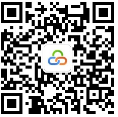 佛山市疾病预防控制中心   2021年10月1日附件1在经营活动中没有重大违法记录的书面声明致佛山市疾病预防控制中心：    我单位自愿参加佛山市疾病预防控制中心供应商库征集入库活动，并声明：参加本次征集入库申请前3年内在经营活动中没有因违法经营受到刑事处罚或者责令停产停业、吊销许可证或者执照、较大数额罚款等行政处罚。   特此声明！                       供应商名称（加盖公章）：                       日期：附件2物资供应商资格审核表注：资格审核结果由采购人填写。供应商名称                                         (盖 章)                                         (盖 章)                                         (盖 章)                                         (盖 章)                                         (盖 章)                                         (盖 章)地    址法人代表组织机构代码证号组织机构代码证号办公电话传真邮编联 系 人手机QQ/微信供 货 物 资 品 目主营类别主营类别主营类别主营类别分类编号类别归属供 货 物 资 品 目广告宣传、设计制作类广告宣传、设计制作类广告宣传、设计制作类广告宣传、设计制作类A供 货 物 资 品 目消杀药械及应急物资与服务消杀药械及应急物资与服务消杀药械及应急物资与服务消杀药械及应急物资与服务B供 货 物 资 品 目委托技术服务、评估咨询服务类委托技术服务、评估咨询服务类委托技术服务、评估咨询服务类委托技术服务、评估咨询服务类C供 货 物 资 品 目仪器设备类仪器设备类仪器设备类仪器设备类D供 货 物 资 品 目实验室试剂、耗材类实验室试剂、耗材类实验室试剂、耗材类实验室试剂、耗材类E供 货 物 资 品 目办公设备、用品及耗材类办公设备、用品及耗材类办公设备、用品及耗材类办公设备、用品及耗材类F供 货 物 资 品 目消杀药械及应急物资消杀药械及应急物资消杀药械及应急物资消杀药械及应急物资G供 货 物 资 品 目实验动物及材料类实验动物及材料类实验动物及材料类实验动物及材料类H供 货 物 资 品 目其他类：上述类别未涵盖的类别其他类：上述类别未涵盖的类别其他类：上述类别未涵盖的类别其他类：上述类别未涵盖的类别I供 货 物 资 品 目*供应商按主营类别选择，请在对应的类别归属中打“√”，可多选；*法人或主要股东相同的供应商不能同时报同一主营类别，否则，取消相关供应商的评审资格。*供应商按主营类别选择，请在对应的类别归属中打“√”，可多选；*法人或主要股东相同的供应商不能同时报同一主营类别，否则，取消相关供应商的评审资格。*供应商按主营类别选择，请在对应的类别归属中打“√”，可多选；*法人或主要股东相同的供应商不能同时报同一主营类别，否则，取消相关供应商的评审资格。*供应商按主营类别选择，请在对应的类别归属中打“√”，可多选；*法人或主要股东相同的供应商不能同时报同一主营类别，否则，取消相关供应商的评审资格。*供应商按主营类别选择，请在对应的类别归属中打“√”，可多选；*法人或主要股东相同的供应商不能同时报同一主营类别，否则，取消相关供应商的评审资格。*供应商按主营类别选择，请在对应的类别归属中打“√”，可多选；*法人或主要股东相同的供应商不能同时报同一主营类别，否则，取消相关供应商的评审资格。质量保证体系情况是否通过了ISO9001质量管理体系认证          是□     否□认证证书编号：是否通过了ISO9001质量管理体系认证          是□     否□认证证书编号：是否通过了ISO9001质量管理体系认证          是□     否□认证证书编号：是否通过了ISO9001质量管理体系认证          是□     否□认证证书编号：是否通过了ISO9001质量管理体系认证          是□     否□认证证书编号：是否通过了ISO9001质量管理体系认证          是□     否□认证证书编号：企业信用状况是否被列入“信用中国”网失信被执行人或重大税收违法案件当事人名单或政府采购严重违法失信行为”记录名单      是□     否□是否被列入“信用中国”网失信被执行人或重大税收违法案件当事人名单或政府采购严重违法失信行为”记录名单      是□     否□是否被列入“信用中国”网失信被执行人或重大税收违法案件当事人名单或政府采购严重违法失信行为”记录名单      是□     否□是否被列入“信用中国”网失信被执行人或重大税收违法案件当事人名单或政府采购严重违法失信行为”记录名单      是□     否□是否被列入“信用中国”网失信被执行人或重大税收违法案件当事人名单或政府采购严重违法失信行为”记录名单      是□     否□是否被列入“信用中国”网失信被执行人或重大税收违法案件当事人名单或政府采购严重违法失信行为”记录名单      是□     否□政府采购行为状况处于中国政府采购网“政府采购严重违法失信行为信息记录”中的禁止参加政府采购活动期间                        是□     否□处于中国政府采购网“政府采购严重违法失信行为信息记录”中的禁止参加政府采购活动期间                        是□     否□处于中国政府采购网“政府采购严重违法失信行为信息记录”中的禁止参加政府采购活动期间                        是□     否□处于中国政府采购网“政府采购严重违法失信行为信息记录”中的禁止参加政府采购活动期间                        是□     否□处于中国政府采购网“政府采购严重违法失信行为信息记录”中的禁止参加政府采购活动期间                        是□     否□处于中国政府采购网“政府采购严重违法失信行为信息记录”中的禁止参加政府采购活动期间                        是□     否□经营状况2020年财务审计报表：有□     无□2020年依法缴纳税收和社会保障资金：有□     无□是否具有履行合同的所必需的设备和专业技术能力：有□     无□2020年财务审计报表：有□     无□2020年依法缴纳税收和社会保障资金：有□     无□是否具有履行合同的所必需的设备和专业技术能力：有□     无□2020年财务审计报表：有□     无□2020年依法缴纳税收和社会保障资金：有□     无□是否具有履行合同的所必需的设备和专业技术能力：有□     无□2020年财务审计报表：有□     无□2020年依法缴纳税收和社会保障资金：有□     无□是否具有履行合同的所必需的设备和专业技术能力：有□     无□2020年财务审计报表：有□     无□2020年依法缴纳税收和社会保障资金：有□     无□是否具有履行合同的所必需的设备和专业技术能力：有□     无□2020年财务审计报表：有□     无□2020年依法缴纳税收和社会保障资金：有□     无□是否具有履行合同的所必需的设备和专业技术能力：有□     无□资质证件企业法人营业执照（三证合一）：    有□       无□        非药品类易制毒化学品经营备案证明：有□       无□               生产企业许可证：                  有□       无□        卫生许可证：                      有□       无□        产品注册证：                      有□       无□产品代理证明：                    有□       无□其它：企业法人营业执照（三证合一）：    有□       无□        非药品类易制毒化学品经营备案证明：有□       无□               生产企业许可证：                  有□       无□        卫生许可证：                      有□       无□        产品注册证：                      有□       无□产品代理证明：                    有□       无□其它：企业法人营业执照（三证合一）：    有□       无□        非药品类易制毒化学品经营备案证明：有□       无□               生产企业许可证：                  有□       无□        卫生许可证：                      有□       无□        产品注册证：                      有□       无□产品代理证明：                    有□       无□其它：企业法人营业执照（三证合一）：    有□       无□        非药品类易制毒化学品经营备案证明：有□       无□               生产企业许可证：                  有□       无□        卫生许可证：                      有□       无□        产品注册证：                      有□       无□产品代理证明：                    有□       无□其它：企业法人营业执照（三证合一）：    有□       无□        非药品类易制毒化学品经营备案证明：有□       无□               生产企业许可证：                  有□       无□        卫生许可证：                      有□       无□        产品注册证：                      有□       无□产品代理证明：                    有□       无□其它：企业法人营业执照（三证合一）：    有□       无□        非药品类易制毒化学品经营备案证明：有□       无□               生产企业许可证：                  有□       无□        卫生许可证：                      有□       无□        产品注册证：                      有□       无□产品代理证明：                    有□       无□其它：产品代理级别生产企业□     全国总代理□     全国区域总代理□           省级总代理□              省级区域代理□           生产企业□     全国总代理□     全国区域总代理□           省级总代理□              省级区域代理□           生产企业□     全国总代理□     全国区域总代理□           省级总代理□              省级区域代理□           生产企业□     全国总代理□     全国区域总代理□           省级总代理□              省级区域代理□           生产企业□     全国总代理□     全国区域总代理□           省级总代理□              省级区域代理□           生产企业□     全国总代理□     全国区域总代理□           省级总代理□              省级区域代理□           采购平台注册情况是否在广东省药品交易中心-第三方药品电子交易平台上注册□已注册成功        □正在办理注册手续     □尚未注册2、是否在佛山市政府采购定点交易系统上注册□已注册成功        □正在办理注册手续     □尚未注册3、是否在佛山市药品和医用耗材阳光集中采购管理服务平台上注册□已注册成功        □正在办理注册手续     □尚未注册4、是否在佛山市网上中介超市上注册□已注册成功        □正在办理注册手续     □尚未注册5、是否在云采链采购线上一体化平台上注册   □已注册成功        □正在办理注册手续     □尚未注册是否在广东省药品交易中心-第三方药品电子交易平台上注册□已注册成功        □正在办理注册手续     □尚未注册2、是否在佛山市政府采购定点交易系统上注册□已注册成功        □正在办理注册手续     □尚未注册3、是否在佛山市药品和医用耗材阳光集中采购管理服务平台上注册□已注册成功        □正在办理注册手续     □尚未注册4、是否在佛山市网上中介超市上注册□已注册成功        □正在办理注册手续     □尚未注册5、是否在云采链采购线上一体化平台上注册   □已注册成功        □正在办理注册手续     □尚未注册是否在广东省药品交易中心-第三方药品电子交易平台上注册□已注册成功        □正在办理注册手续     □尚未注册2、是否在佛山市政府采购定点交易系统上注册□已注册成功        □正在办理注册手续     □尚未注册3、是否在佛山市药品和医用耗材阳光集中采购管理服务平台上注册□已注册成功        □正在办理注册手续     □尚未注册4、是否在佛山市网上中介超市上注册□已注册成功        □正在办理注册手续     □尚未注册5、是否在云采链采购线上一体化平台上注册   □已注册成功        □正在办理注册手续     □尚未注册是否在广东省药品交易中心-第三方药品电子交易平台上注册□已注册成功        □正在办理注册手续     □尚未注册2、是否在佛山市政府采购定点交易系统上注册□已注册成功        □正在办理注册手续     □尚未注册3、是否在佛山市药品和医用耗材阳光集中采购管理服务平台上注册□已注册成功        □正在办理注册手续     □尚未注册4、是否在佛山市网上中介超市上注册□已注册成功        □正在办理注册手续     □尚未注册5、是否在云采链采购线上一体化平台上注册   □已注册成功        □正在办理注册手续     □尚未注册是否在广东省药品交易中心-第三方药品电子交易平台上注册□已注册成功        □正在办理注册手续     □尚未注册2、是否在佛山市政府采购定点交易系统上注册□已注册成功        □正在办理注册手续     □尚未注册3、是否在佛山市药品和医用耗材阳光集中采购管理服务平台上注册□已注册成功        □正在办理注册手续     □尚未注册4、是否在佛山市网上中介超市上注册□已注册成功        □正在办理注册手续     □尚未注册5、是否在云采链采购线上一体化平台上注册   □已注册成功        □正在办理注册手续     □尚未注册是否在广东省药品交易中心-第三方药品电子交易平台上注册□已注册成功        □正在办理注册手续     □尚未注册2、是否在佛山市政府采购定点交易系统上注册□已注册成功        □正在办理注册手续     □尚未注册3、是否在佛山市药品和医用耗材阳光集中采购管理服务平台上注册□已注册成功        □正在办理注册手续     □尚未注册4、是否在佛山市网上中介超市上注册□已注册成功        □正在办理注册手续     □尚未注册5、是否在云采链采购线上一体化平台上注册   □已注册成功        □正在办理注册手续     □尚未注册资格审核结果是否通过资格审核       是□     否□审核小组签名：日期：   年   月   日是否通过资格审核       是□     否□审核小组签名：日期：   年   月   日是否通过资格审核       是□     否□审核小组签名：日期：   年   月   日是否通过资格审核       是□     否□审核小组签名：日期：   年   月   日是否通过资格审核       是□     否□审核小组签名：日期：   年   月   日是否通过资格审核       是□     否□审核小组签名：日期：   年   月   日备注